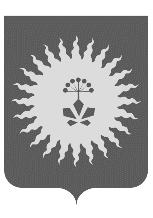 АДМИНИСТРАЦИЯАНУЧИНСКОГО МУНИЦИПАЛЬНОГО ОКРУГАПРИМОРСКОГО КРАЯП О С Т А Н О В Л Е Н И ЕО внесении изменений в «Положение о порядке выделенияи расходования средств резервного фонда Анучинского муниципального округа Приморского края», утверждённого постановлением администрации Анучинского муниципального округа от 17.05.2021 № 413     В соответствии со статьёй 81 Бюджетного кодекса Российской Федерации, в целях установления порядка использования средств резервного фонда, администрация Анучинского муниципального округа Приморского краяПОСТАНОВЛЯЕТ:     1. Внести в «Положение о порядке выделения и расходования средств резервного фонда Анучинского муниципального округа Приморского края» (далее-Положение), утвержденного постановлением администрации Анучинского муниципального округа Приморского края от 17.05.2021 № 413,  следующие изменения:      - дополнить пункт 3.1 Положения подпунктом «к» следующего содержания: «к) на изготовление информационного материала в рамках проведения специальной военной операции и обеспечении по мере необходимости транспортных услуг военного комиссариата города Арсеньев, Анучинского и Яковлевского районов».     2. Общему отделу администрации Анучинского муниципального округа (Бурдейная С.В.) разместить настоящее постановление на официальном сайте администрации Анучинского муниципального округа Приморского края в информационно-телекоммуникационной сети «Интернет».     3. Контроль за исполнением настоящего постановления оставляю за собой.Глава Анучинскогомуниципального округа                                                              С.А. Понуровский20.04.2023 с. Анучино    № 307